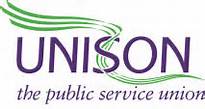 Yorkshire Ambulance Branch04/04/2019 Carry over of annual leaveFollowing the Staff Notice that was issued on 1st April 2019 regarding staff who wish to carry over of annual leave, UNISON have sought clarification from HR and Scheduling.  If you use GRS for your holiday booking we can confirm that you DO NOT need to complete the ESR form to carry over unused annual leave.Scheduling will automatically carry over up to 1 week of contracted hours (pro rata) on the evening of 7th April. For staff who do not use GRS for annual leave and book their annual leave through ESR, these staff ARE REQUIRED to complete the ESR annual leave carry over form to be able to carry over up to 1 week of contracted hours (pro rata) of unused annual leave. UNISON Branch Committee 